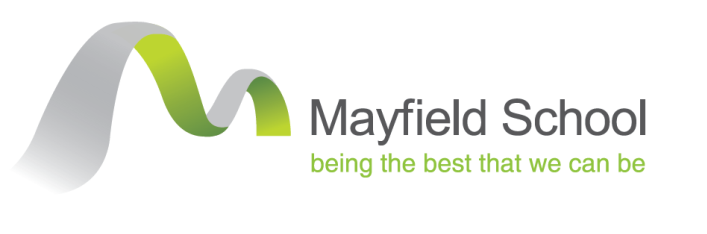 PERSON SPECIFICATIONCOVER SUPERVISORPROFESSIONAL CHARACTERISTICSThe postholder will be an ambitious, with a desire to move into the teaching profession, should an opportunity become available.REQUIRED QUALIFICATIONSYou will need to hold an undergraduate degree awarded by a UK higher education provider, or a recognised equivalent qualificationYou will need to have achieved a standard equivalent to grade C or above in the GCSE examinations in English and mathematics for applications to training providers in EnglandSKILLS AND ABILITIESHave a desire to become a teacher Have a professional and positive approachBe driven to bring about continuous improvement in your professional career and seek new challengesBe passionate in subject areaBe able to demonstrate a commitment to sharing the passion and knowledge to othersHave the ability to work well under pressurePossess strong communication skillsBe computer literateGood verbal and written communication skill and the ability to relate well to students and adultsAbility to work effectively as part of a team, understanding school roles and responsibilitiesAbility to manage classroom activities and the learning space safelyUnderstand the principles of learning processesATTRIBUTESA positive personalityAbility to deal calmly with different situations as the ariseAbility to manage classroom activities and keep the learning space safe for allDevelop good relationships with students and staffA flexible and adaptable approachPERFORMANCE MANAGEMENT Performance management assessment will be based on the responsibilities listed above and judgements will be made against these within the agreed time scale, as part of the school’s performance management cycle   EQUALITY OPPORTUNITY The postholder will be expected to undertake all duties in the context of and in compliance with the school’s equal opportunities policiesSAFEGUARDING CHILDREN The school is committed to safeguarding and promoting the welfare of children and expects all staff and volunteers to share this commitment. The successful candidate will require an enhanced DBS clearance